ПРОЕКТ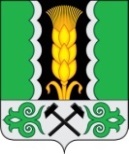 Российская ФедерацияРеспублика ХакасияСовет депутатовАршановского сельсоветаАлтайского района Республики ХакасияРЕШЕНИЕ______2021 г.                                      с. Аршаново	                                    № ___О внесении изменений и дополнений в Уставмуниципального образования Аршановскийсельсовет Алтайского района Республики ХакасияВ соответствии с пунктом 1 части 10 статьи 35 Федерального закона от 06.10.2003  № 131-ФЗ «Об общих принципах организации местного самоуправления в Российской Федерации» (с последующими изменениями), пунктом 1 части 1 статьи 29 Устава муниципального образования Аршановский сельсовет Алтайского района Республики Хакасия, Совет депутатов Аршановского сельсовета Алтайского района Республики ХакасияРЕШИЛ:1. Внести в Устав муниципального образования Аршановский сельсовет Алтайского района Республики Хакасия, принятый решением Совета депутатов муниципального образования Аршановский сельсовет от 22.12.2005 № 11 (в редакции от 30.06.2006 № 31, 28.02.2007 № 72, 30.04.2008 № 17, 29.03.2010 № 11, 30.08.2010 № 41, 10.12.2010 № 19, 21.04.2011 № 50, 05.08.2011 № 72, 09.12.2011 № 90, 04.05.2012 № 13, 22.06.2012 № 24, 12.12.2012 № 45, 07.05.2013 № 18, 11.11.2013 № 45, 07.05.2014 № 14, 10.02.2015 № 5, 07.05.2015 № 31, 15.10.2015 № 11, 08.02.2016 № 33, 26.10.2016 № 77, 17.08.2017 № 136, 29.01.2018 № 168, 31.10.2018 № 206, 24.12.2018 № 220, 25.04.2019 № 235, 07.11.2019 № 265, 30.04.2020 № 310, 22.12.2020 № 31, 12.05.2021 №55), следующие изменения и дополнения:1) в пункте 2 части 1 статьи 9 слово «установление» заменить на слово «введение»;2) в пункте 9 части 1 статьи 9 слова «осуществление контроля за их соблюдением» заменить словами «осуществление муниципального контроля в сфере благоустройства, предметом которого является соблюдение правил благоустройства территории поселения, требований к обеспечению доступности для инвалидов объектов социальной, инженерной и транспортной инфраструктур и предоставляемых услуг»;3) в пункте 15 части 1 статьи 9 «за сохранностью автомобильных дорог местного значения» заменить словами «на автомобильном транспорте, городском наземном электрическом транспорте и в дорожном хозяйстве»; 4) часть 4 статьи 17 изложить в следующей редакции:«4. Порядок организации и проведения публичных слушаний определяется уставом муниципального образования и (или) нормативными правовыми актами Совета депутатов поселения и должен предусматривать заблаговременное оповещение жителей муниципального образования о времени и месте проведения публичных слушаний, заблаговременное ознакомление с проектом муниципального правового акта, в том числе посредством его размещения на официальном сайте органа местного самоуправления в информационно-телекоммуникационной сети "Интернет" или в случае, если орган местного самоуправления не имеет возможности размещать информацию о своей деятельности в информационно-телекоммуникационной сети "Интернет", на официальном сайте субъекта Российской Федерации или муниципального образования с учетом положений Федерального закона от 9 февраля 2009 года N 8-ФЗ "Об обеспечении доступа к информации о деятельности государственных органов и органов местного самоуправления" (далее в настоящей статье - официальный сайт), возможность представления жителями муниципального образования своих замечаний и предложений по вынесенному на обсуждение проекту муниципального правового акта, в том числе посредством официального сайта, другие меры, обеспечивающие участие в публичных слушаниях жителей муниципального образования, опубликование (обнародование) результатов публичных слушаний, включая мотивированное обоснование принятых решений, в том числе посредством их размещения на официальном сайте.Уставом муниципального образования и (или) нормативными правовыми актами Совета депутатов поселения может быть установлено, что для размещения материалов и информации, указанных в абзаце первом настоящей части, обеспечения возможности представления жителями муниципального образования своих замечаний и предложений по проекту муниципального правового акта, а также для участия жителей муниципального образования в публичных слушаниях с соблюдением требований об обязательном использовании для таких целей официального сайта может использоваться федеральная государственная информационная система "Единый портал государственных и муниципальных услуг (функций)", порядок использования которой для целей настоящей статьи устанавливается Правительством Российской Федерации.»;5) в пункте 6 части 1 статьи 29 слово «установление»  заменить на слово «введение»;6) в подпункте «б» пункта 2 части 5 статьи 34 слова «высшего должностного лица субъекта Российской Федерации (руководителя высшего исполнительного органа государственной власти субъекта Российской Федерации) в порядке, установленном законом субъекта Российской Федерации» заменить словами  «Главы Республики Хакасия-Председателя Правительства Республики Хакасия в порядке, установленном законом Республики Хакасия;»;7) пункт 7 части 1 статьи 35 изложить в следующей редакции:«7) прекращения гражданства Российской Федерации либо гражданства иностранного государства - участника международного договора Российской Федерации, в соответствии с которым иностранный гражданин имеет право быть избранным в органы местного самоуправления, наличия гражданства (подданства) иностранного государства либо вида на жительство или иного документа, подтверждающего право на постоянное проживание на территории иностранного государства гражданина Российской Федерации либо иностранного гражданина, имеющего право на основании международного договора Российской Федерации быть избранным в органы местного самоуправления, если иное не предусмотрено международным договором Российской Федерации;»;8) в пункте 3 части 1 статьи 38 слова «соответствующего суда» заменить словами «Верховного суда Республики Хакасия»;9) в подпункте «б» пункта 2 части 7 статьи 38 слова «высшего должностного лица субъекта Российской Федерации (руководителя высшего исполнительного органа государственной власти субъекта Российской Федерации) в порядке, установленном законом субъекта Российской Федерации» заменить словами  «Главы Республики Хакасия-Председателя Правительства Республики Хакасия в порядке, установленном законом Республики Хакасия;»;10) пункт 8 части 2 статьи 40 изложить в следующей редакции:«8) прекращения гражданства Российской Федерации либо гражданства иностранного государства - участника международного договора Российской Федерации, в соответствии с которым иностранный гражданин имеет право быть избранным в органы местного самоуправления, наличия гражданства (подданства) иностранного государства либо вида на жительство или иного документа, подтверждающего право на постоянное проживание на территории иностранного государства гражданина Российской Федерации либо иностранного гражданина, имеющего право на основании международного договора Российской Федерации быть избранным в органы местного самоуправления, если иное не предусмотрено международным договором Российской Федерации;»;11) в части 4 статьи 75 слово "его" исключить, дополнить словами "уведомления о включении сведений об уставе муниципального образования, муниципальном правовом акте о внесении изменений в устав муниципального образования в государственный реестр уставов муниципальных образований субъекта Российской Федерации, предусмотренного частью 6 статьи 4 Федерального закона от 21 июля 2005 года N 97-ФЗ "О государственной регистрации уставов муниципальных образований".». 2. Настоящее решение подлежит опубликованию (обнародованию) после его государственной регистрации и вступает в силу после его официального опубликования (обнародования).Глава Аршановского сельсовета                                                              Л.Н. Сыргашев